Муниципальное бюджетное дошкольное образовательное учреждение № 108 «Дружба» г. КалугиКонспект занятия«ВОЗДУШНЫЙ ЗМЕЙ»Подготовила: воспитатель Володина С.В.1 кв. категорияКалуга, 2022Дидактическое обоснование НОДПроведение НОДТема«Воздушный змей»Образовательная областьхудожественно-эстетическое развитиеВозраст детей6-7 летЦельПовышать интерес детей к изготовлению поделок в технике оригамиЗадачи- учить новому способу складывания бумаги - по диагонали и в разных направлениях, используя пооперационную карту;- закрепить навыки декоративного украшения готовой фигурки;- упражнять в свободном выборе цвета; - развивать объяснительную речьМатериалы и оборудованиеКвадратные листы бумаги со стороной 25-30 см, длинные шнуры или толстые нитки, цветная и гофрированная бумага, клей, ножницы.Предварительная работаРассматривание иллюстраций с воздушным змеем, чтение стихотворения С. Михалкова «Воздушный змей».Форма организацииФронтальная и индивидуальнаяЭтап занятияЗадачи этапаДеятельность воспитателяПредполагаемая деятельность воспитанников1. Вводная часть (организационный момент)Положительный эмоциональный настрой на предстоящую деятельность, организация направленного внимания, формирование представлений о предстоящей деятельностиДети, послушайте загадку и попробуйте догадаться, чем же мы сегодня будем заниматься?!  Его держу за поводок, Хотя он вовсе не щенок. А он сорвался с поводка И улетел под облака. - Воздушный змей2. Основная часть (актуализация знаний)Актуализация имеющихся знаний у детей, создание ситуации, в которой возникает необходимость в получении новых представлений- Дети, что же необходимо, чтобы смастерить воздушного змея?- А какая должна быть погода, чтобы змей взлетел в небо?- Правильно, сегодня мы с вами будем конструировать из бумаги воздушного змея и запустим его в облака.- Перед вами схема конструирования воздушного змея, давайте попробуем в ней разобраться. 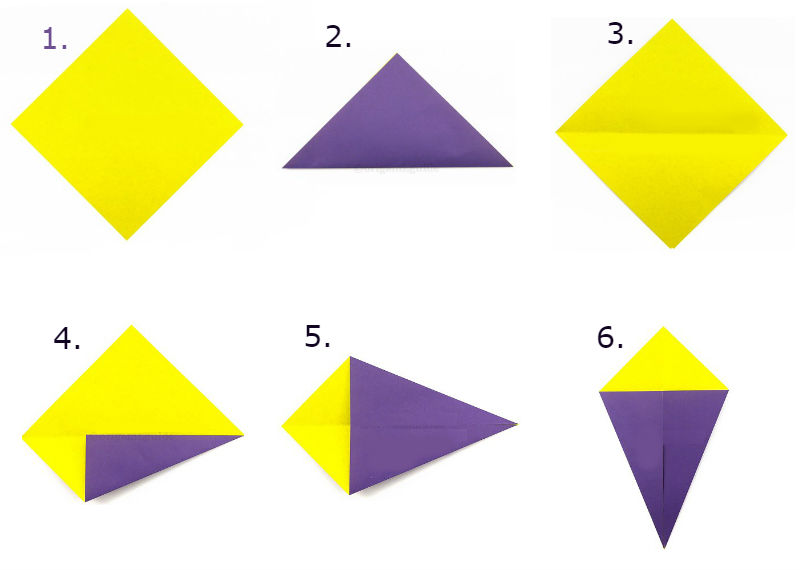 - Какой формы нам понадобиться лист бумаги? - Что нужно сделать с ним вначале?- А что потом?- Молодцы! А чтобы украсить получившихся воздушных змеев возьмем цветные карандаши, цветную бумагу и разноцветные нитки для хвоста.- бумага, шнурки, веревочки, клей- ветреная- квадрат- свернуть по диагонали - завернуть к диагонали, стороны которые прилегают друг к другуДинамическая паузаПредупреждение утомления, восстановление умственной работоспособностиФизкультминутка: Ветер дует нам в лицо. Закачалось деревцо. Ветер тише, тише, тише. Деревцо всё выше, выше.  помахать руками на лицо покачаться из стороны в сторону присесть, помахать руками вверх-вниз; потянуться вверхДети самостоятельно конструируют воздушного змея.3. Заключительная часть (рефлексия)Подведение и обобщение итогов образовательной деятельности, привлечение детей к самооценке.- Ну, вот ребята, мы и закончили свои поделки. У вас получились замечательные воздушные змеи. - А как мы их делали? Кто расскажет? - А запустим мы их в облака, когда пойдем на прогулку. Рефлексия: «Мордашки» - рассказы детей Дети рисуют «мордашки», которые соответствуют их настроению или выбирают из имеющихся.